БІЛОЦЕРКІВСЬКА МІСЬКА РАДА	КИЇВСЬКОЇ ОБЛАСТІ	Р І Ш Е Н Н Явід 17 лютого 2022 року                                                             		№ 2555-26-VIIIПро припинення дії договору оренди землі зфізичною особою-підприємцем Іовіною Людмилою Михайлівною              Розглянувши подання постійної комісії з питань земельних відносин та земельного кадастру, планування території, будівництва, архітектури, охорони пам’яток, історичного середовища до міського голови від 14 січня 2022 року №04/02-17, протокол постійної комісії з питань  земельних відносин та земельного кадастру, планування території, будівництва, архітектури, охорони пам’яток, історичного середовища від 29 грудня 2021 року №42, заяву фізичної особи – підприємця Іовіної Людмили Михайлівни  від 27 серпня 2021 року №15.1-07/3907 та додані до заяви документи, відповідно до статей 12, 120, 141  Земельного кодексу України, ч.1 ст. 31 Закону України «Про оренду землі», п.34 ч.1 ст. 26 Закону України «Про місцеве самоврядування в Україні», міська рада вирішила:              1.Припинити дію договору оренди землі з фізичною особою – підприємцем Іовіною Людмилою Михайлівною під розміщення вхідної групи до власного існуючого нежитлового приміщення – магазину, приміщення 24 за адресою: вулиця Олеся Гончара, 7, місто Біла Церква площею 0,0010 га з кадастровим номером:  3210300000:03:002:0173, який укладений 01 вересня 2016 року №36 на  підставі підпункту 1.18 пункту 1 рішення міської ради від 26 травня 2015 року №1457-75-VI «Про передачу земельних ділянок в оренду», зі змінами і зареєстрований в Державному реєстрі речових прав на нерухоме майно як інше речове право 13 січня 2017 року за №18606474 відповідно до п. е) ч. 1 ст. 141 Земельного кодексу України, а саме: набуття іншою особою права власності на жилий будинок, будівлю або споруду, які розташовані на земельній ділянці.2. Особі, зазначеній в цьому рішенні звернутися до управління регулювання земельних відносин Білоцерківської міської ради для укладання додаткової угоди про припинення договору оренди землі 01 вересня 2016 року №36, відповідно до даного рішення, а також оформити інші документи, необхідні для вчинення цієї угоди.3. Особі, зазначеній в цьому рішенні зареєструвати припинення права оренди земельної ділянки в порядку, визначеному чинним законодавством України.4. Контроль за виконанням цього рішення покласти на постійну комісію з питань  земельних відносин та земельного кадастру, планування території, будівництва, архітектури, охорони пам’яток, історичного середовища.Міський голова	                                                                                          Геннадій ДИКИЙ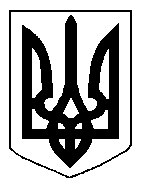 